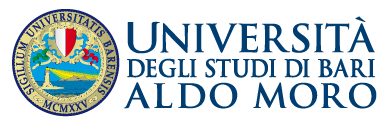 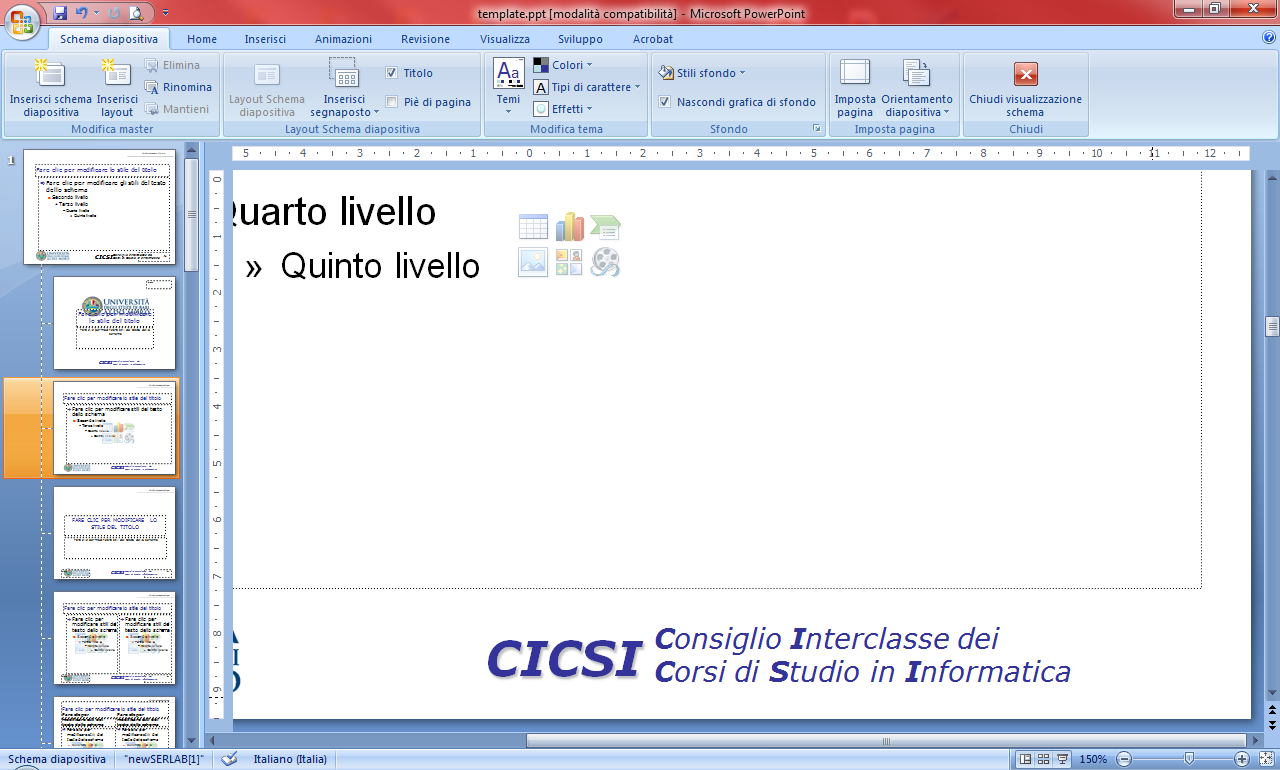 RICHIESTA DI TIROCINIO PRESSO STRUTTURA INTERNA UNIBA(da compilare obbligatoriamente a macchina senza modificare il modulo o cambiarne la formattazione)_ l _ sottoscritt_ __________________________ matricola __________, CF _________________, residente in ________________________________, iscritt_ al ____ anno del CdL in ______________________________, con n. ____ esami residui da sostenere, presa visione del Regolamento del CICSI sui tirocini, CHIEDE-	di svolgere la tesi di laurea con il relatore interno e tutor didattico _________________________________; -	di effettuare il tirocinio presso la struttura interna ______________________________________________; INDICAe-mail studente _________________________, email tutor didattico/relatore ______________________;Tutor tecnico (se individuato) _______________________________, email ________________________;Mesi tirocinio n. ___ a partire dal __/__/____ al __/__/____, per n. di ore ____ (CFU x 25), CFU_____frequenza di accesso del tirocinante ai locali sede di tirocinio _____________;studente portatore di handicap _____ (si/no);Titolo provvisorio della tesi di laurea: _______________________________________________________;Obiettivi e modalità del tirocinio (allegare ulteriori fogli se necessario) ____________________________________________________________________________________________________________________________________________________________________________________________________________________________________________________________________________________________________________________________________________________________________Polizze assicurative:-	Infortuni sul lavoro INAIL posizione n. D.P.R. 1124 del 30.6.1965-	Responsabilità civile polizza n. ITCANB19817 – Compagnia di Assicurazioni Ace European Group-	Rischi infortuni polizza n. 100026 Compagnia di Assicurazioni Harmonie Mutuelle (sede italiana)Obblighi del tirocinante: a) seguire le indicazioni dei tutori e fare riferimento ad essi per qualsiasi esigenza di tipo organizzativo o altre evenienze; b) rispettare i regolamenti e le norme in materia di igiene e sicurezza.Data ____ / ____ /________		Firma per presa visione ed accettazione del tirocinante 	Firma per presa visione del relatore/tutor____________________________________________	_________________________________________